AFORM – 1……………………………………..İLİ...…………………………. AİLE HEKİMLİĞİ BİRİMİ ÖĞRENCİ MUAYENE/İZLEM BİLDİRİM FORMUYukarıda bilgileri bulunan öğrencinin okula giriş (kayıt)/periyodik izlem muayenesi yapılmıştır. SONUÇİzlem yapıldı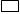  Muayene yapıldıGerekli tedavi düzenlendi/önerilerde bulunulduİleri tetkik ve tedavi için bir üst basamak sağlık kuruluşunda değerlendirilmesi uygun görüldüDiş Hekimine yönlendirildiOKUL/ÖĞRETMEN BİLGİLENDİRME NOTU:…………………………………...…………………………………………………………………………………………………………………………………………………………………………………………………………………………………………………………………..............................                                                                                                           Dr. Adı-Soyadı                                                                                                                  İmzaAFORM – 1……………………………………..İLİ...…………………………. AİLE HEKİMLİĞİ BİRİMİ ÖĞRENCİ MUAYENE/İZLEM BİLDİRİM FORMUYukarıda bilgileri bulunan öğrencinin okula giriş (kayıt)/periyodik izlem muayenesi yapılmıştır. SONUÇİzlem yapıldı Muayene yapıldıGerekli tedavi düzenlendi/önerilerde bulunulduİleri tetkik ve tedavi için bir üst basamak sağlık kuruluşunda değerlendirilmesi uygun görüldüDiş Hekimine yönlendirildiOKUL/ÖĞRETMEN BİLGİLENDİRME NOTU:…………………………………...…………………………………………………………………………………………………………………………………………………………………………………………………………………………………………………………………..............................                                                                                                           Dr. Adı-Soyadı                                                                                                                  İmzaÖĞRENCİNİNAdı ve Soyadı:T.C. Kimlik Numarası:Baba Adı:Doğum Tarihi (Gün/Ay/Yıl):Cinsiyeti (Kız/Erkek):Telefon:Adres:Muayene Tarihi:Protokol No:ÖĞRENCİNİNAdı ve Soyadı:T.C. Kimlik Numarası:Baba Adı:Doğum Tarihi (Gün/Ay/Yıl):Cinsiyeti (Kız/Erkek):Telefon:Adres:Muayene Tarihi:Protokol No: